Sermon Notes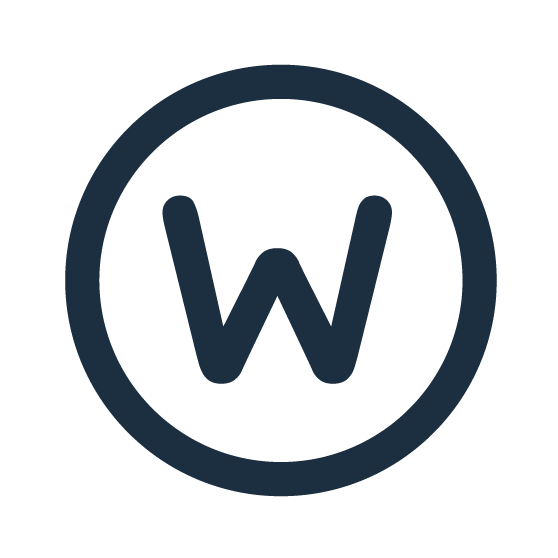 1 & 2 Timothy- Life on PurposeMen and Women in the Ministry. Pastor Ron WoodJune 2, 2019                    1 Timothy 2:8-15Therefore, (v.8)Instructions for Men and Women in the Ministry.V.8		Men In the Ministry of the ChurchEmphasis on H_________, not H___________.Without A_______ and D___________.vv. 9-15   	Women in the Ministry of the ChurchRip Van Winkle Story.  		Dramatic c__________ for women in 50 Years.The H______.  The Workplace.   The C_______. “28 There is neither Jew nor Gentile, neither slave nor free, nor is there male and female, for you are all one in Christ Jesus. 29 If you belong to Christ, then you are Abraham’s seed, and heirs according to the promise.”     Gal. 3:28-29Further Study of Men and Women’s Roles in the Church1 Corinthians 11:1-16, 1 Corinthians 14:34-35 1 Timothy 2:8-15 Titus 2:3-5 Peter 3:1-6 vv. 9-10     Women in The Church- What’s your F________?vv. 11-12   Women in The Church- What’s your F________?   Three Instructions.  v.11She is to ___________ quiet rather than become vocal. She is to _______ instruction rather than do the instructing. She is to ___________ from the act of exercising authority.Women Never Considered I________________ !!!!This instruction came in the context of teaching and leading the church, for which men must take responsibility. This does not teach that women in general should submit to men in general.vv.13-15In the beginning, the Lord created humanity in His image to become His vice-r_________ over creation (Gen. 1:26). God created humanity to fulfill a purpose, and by the order of creation, He laid the responsibility of leadership upon the man. The issue here is not ________, but _______________. “Did God really say?”But then there was the Fall and the Consequences.   1.  D__________.   Physical & Spiritual   2.  C__________.	Man- 	Genesis 3:17 		Curse on the ________________- Woman- Gen. 3:16		P______________ in Childbirth.		Your ___________ will be for your husband.  		Genesis 4:7-  Same word used of Cain regarding Abel.Huge Consequence of the Rebellion of Man:Gender Roles all messed up.     Women Over-f________________.Because…Men Under-f________________.Reverse of the Curse-  Genesis 3:15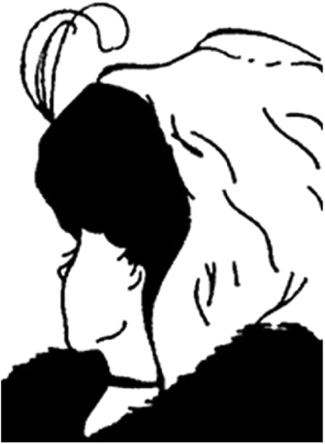 It is all about P____________.                  Do you seeL________ or L__________?